Request from North Luffenham Parish Council to the Trustee of the North Luffenham Recreation Ground Charity.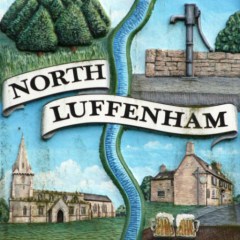 6th March 2017Following the Parish Council Meeting on Monday 6th March North Luffenham Parish Council wishes to seek permission from the Trustee of the North Luffenham Recreation Ground Charity for the installation of 3 pieces of equipment onto the Oval in locations highlighted in Appendix 1.The 3 pieces of equipment are:A basket swingA climbing frameA 25 metre zip wireAll 3 pieces of equipment will be the responsibility of the Parish Council.The Basket Swing:The basket swing will be of timber construction with measurements highlighted in Appendix 2. The ongoing maintenance of this equipment will be carried out by the Parish Council and Insurance liability will be in place for this equipment.Climbing frame:The Climbing Frame will be of timber construction with measurements highlighted in Appendix 3. The ongoing maintenance of this equipment will be borne by the Parish Council and Insurance liability will be in place for this equipment.Zip Wire:The zip wire will be of timber construction with measurements highlighted in Appendix 4. We intend on installing a 25 metre cable which will result in an overall length of 28 metres. The ongoing maintenance of this equipment will be borne by the Parish Council and Insurance liability will be in place for this equipment.The parish Council would be happy to answer any further questions that the Trustee may have on this matter.